1. MotivateWhat would most people like to change about their lives?where they livetheir jobsschools for kidsthe team they root for would winbe better peopleearning powerability to handle life betterprovide better life for their kidsget health backbe younger (young people often want to be older)2. TransitionToday we study Paul’s explanation of how believers’ lives can be changed for the better.We learn that in Christ we are dead to sinAnd we are alive to Christ 3. Bible Study3.1 Set Free from Sin’s GripListen for references to death.Romans 6:5-7 (NIV)  If we have been united with him like this in his death, we will certainly also be united with him in his resurrection. 6  For we know that our old self was crucified with him so that the body of sin might be done away with, that we should no longer be slaves to sin-- 7  because anyone who has died has been freed from sin.According to Paul, in what ways are we “united to” Christ?united with Jesus in His deathunited with him in His resurrectionHow does being united with Christ through His death change our relationship to sin? if our old sinful self has been put to death (united with Christ)then our new life is freed from both the penalty and the power of sin over usWhy do we no longer have to live under the domination of sin?our old sinful nature has diedyou cannot tempt a dead person to go do something – he/she is deadwe don’t have to yield to those old temptationswe can consider ourselves dead to the old way of living If we are freed from sin, why do we continue to struggle with sin?we still live a mortal life, in our physical bodieswe forget or ignore the reality of now being dead to sin’s temptationsas James says, we still have evil desires and are dragged away and enticedbut if we reckon ourselves to be dead to those desires, we can have victory over those strugglesWhy should a Christian stop sinning even though he or she knows God has forgiven and will forgive those sins? as we have experienced the substitutional death of Christ for our sinsso also we experience in His resurrection, new lifemuch more than (but similar to) what we sometimes refer to as “turning over a new leaf”we are no longer bound by sin’s powerwe will want to please the LordGod has changed our lives – to live to glorify Him, to demonstrate His power at work (not sin’s power)Consider how our death to sin and being alive to Christ carries over to  our resurrection when Jesus comes again …now we are “positionally”  dead to sin and alive to Christ -- this is how God views usright now we are still living in our physical bodies and must experience that death to sin and that new life by faithWhen Jesus comes again, we will be experientially separated from sin and joined to Christ in eternal union (eternal life)How might anticipating this truth affect our daily lives?knowing of a spiritual reality gives us something in which to place our trustwhen you know Truth, that Truth sets you freelooking forward to a spiritual reality is encouraging when you are still “slugging it out in the trenches”3.2 The Promise of Eternal LifeListen for the meaning of being alive in Christ Jesus.Romans 6:8-11 (NIV)   Now if we died with Christ, we believe that we will also live with him. 9  For we know that since Christ was raised from the dead, he cannot die again; death no longer has mastery over him. 10  The death he died, he died to sin once for all; but the life he lives, he lives to God. 11  In the same way, count yourselves dead to sin but alive to God in Christ Jesus.Identify the truths in verse 8 Paul urged his readers to believe?our sinful nature was on the cross with Jesus, it diedwhen Jesus was raised from death, we also were raised with Himwe were given a new life – born again How will uniting with Christ in His death change the future of our lives? the life of the believer was placed (baptized) into Jesus’ death alsowe (through Christ) received the punishment of death as a penalty for our sinour old sinful nature was put to deathjust like you cannot tempt a dead person lying there in the casket to go out and do some evil deedwe can consider our old nature (which was a slave to sin) to have died, lying in the casket and will cannot respond to temptationsit is up to us, repeatedly to “count yourself dead to sin” and alive instead to GodWhat does the word “reckon” (or “count”) mean in this passage?rely on this truth (that our old sinful nature died)believe the reality that we have a brand new life – a start overwe are alive to God – we are united to a brand new relationship with God – not dead to (separated from) Godalive to God in Christ Jesus What is the value of thinking carefully about what Christ has done for those who believe? we need to realize the powerful, far reaching implications of being dead to sin, alive to Godwe need to remember it, bring it to mind oftenthen when tempted to listen to a sinful temptation, we can remember the reality of being made dead to sinwhen feeling weak and helpless, we can remember we were resurrected with Christ to a new life that victoriously brings glory to GodHow does the promise of living with Christ in the next life encourage you to face the challenges of this life?then we will be not only freed from the penalty and power of sinwe will be freed from the very presence of sinthere we will have glorified bodies (not mortal bodies)there will be no temptations this should boggle our minds!How would your life change if you really lived as if your eternal life has already begun? you could ignore sinful temptationsyou could experience God’s power in your life to live a life pleasing to Himyou could be involved in serving God, experiencing His strengthyou are fully aware of the presence of God’s Holy Spirit living within your life, empowering you 3.3 Live in RighteousnessListen for what the “therefore” is there for.Romans 6:12-14 (NIV)  Therefore do not let sin reign in your mortal body so that you obey its evil desires. 13  Do not offer the parts of your body to sin, as instruments of wickedness, but rather offer yourselves to God, as those who have been brought from death to life; and offer the parts of your body to him as instruments of righteousness. 14  For sin shall not be your master, because you are not under law, but under grace.What are the commands in these verses? don’t let sin reigndon’t obey its evil desiresdon’t offer parts of your body to sinInstead … offer yourself to GodTo whom are believers not to yield themselves? offer/yield yourselves to Godyield the parts of your body to Himallow God to use your abilities, use who you are to be instruments of righteousnessWhat does the word “offer” mean here?an offeringwe place these things at God's disposalwe give up control of them, allow God to control themwe make them available for God to use for His gloryLet’s make a list of things we can offer God.our skills, our talentsour timeour resourcesour minds, our intellectsour emotionsWhat actions and attitudes will demonstrate to people around us that we have committed ourselves in obedience to God?priorities are towards Godhow I spend my moneyhow I spend my timewhere I go, the entertainment I chooseintegrity in businessApplication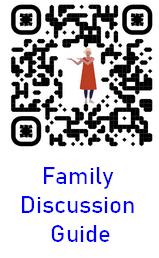 Consider. Consider whether you have been trying to live the Christian life from the outside-in or the inside-out. Ask God to help you rely on the power of His Spirit for overcoming sin.Confess. During the next week, invite God to expose areas of disobedience in your thoughts, beliefs, motivations, attitudes, and behaviors. Commit to confess these, seeking cleansing and freedom.Cooperate. God has declared you victorious over sin through Christ (1 John 5:5). That’s a fact, but we must still live out that truth through faith. Invite a fellow group member (of the same gender) or another Christian you know to meet regularly for the purpose of accountability. Develop a list of questions you can ask one another and spend time praying for one another. 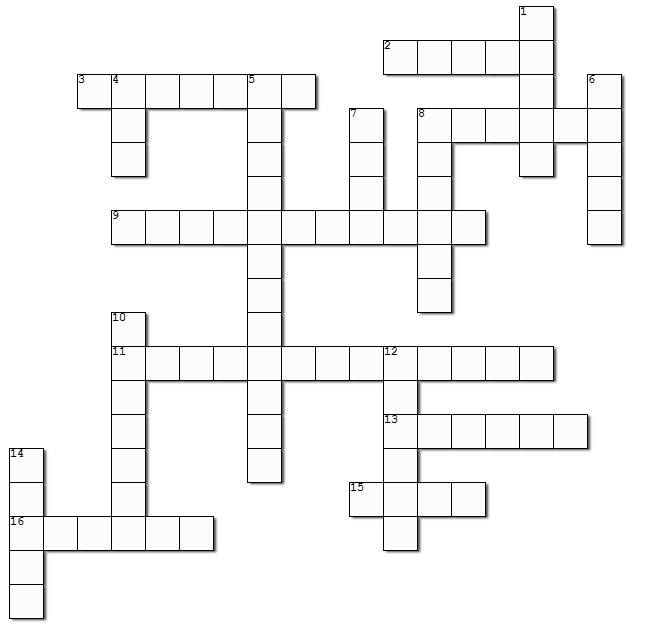 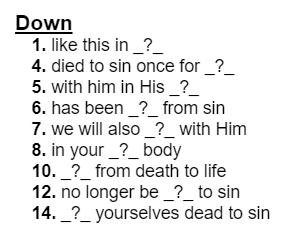 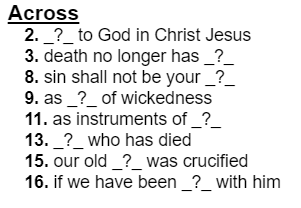 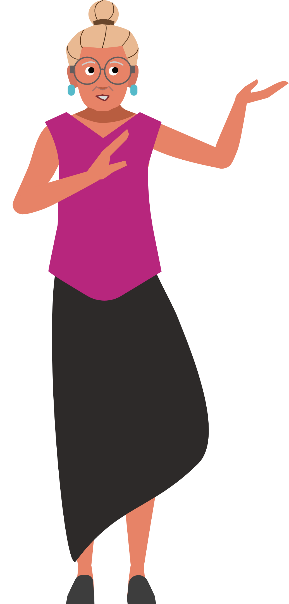 